MøteprotokollUnderskrift:Vi bekrefter med underskriftene våre at det som er ført i møteboka, er i samsvar med det som ble vedtatt på møtet.______________________	______________________	_____________________________________________	______________________	_____________________________________________	______________________	_______________________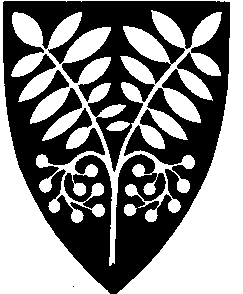 Saltdal kommuneUtvalg:ArbeidsmiljøutvalgetMøtested:, FormannskapssalenDato:11.05.2017Tidspunkt:08:30Følgende faste medlemmer møtte:Følgende faste medlemmer møtte:Følgende faste medlemmer møtte:NavnFunksjonRepresentererRonny SortlandMedlemFRPBen StenvoldMedlemRonny SeljesethLederEllen FridtjofsenNestlederFASolveig StrømMedlemHRoald L. KristensenMedlemDTor Arne MoenMedlemFAFølgende medlemmer hadde meldt forfall:Følgende medlemmer hadde meldt forfall:Følgende medlemmer hadde meldt forfall:Følgende medlemmer hadde meldt forfall:Følgende medlemmer hadde meldt forfall:Følgende medlemmer hadde meldt forfall:Følgende medlemmer hadde meldt forfall:NavnNavnFunksjonFunksjonFunksjonRepresentererRepresentererRune BergRune BergMedlemMedlemMedlemSPSPFølgende varamedlemmer møtte:Følgende varamedlemmer møtte:Følgende varamedlemmer møtte:Følgende varamedlemmer møtte:Følgende varamedlemmer møtte:Følgende varamedlemmer møtte:Følgende varamedlemmer møtte:NavnNavnNavnMøtte forRepresentererRepresentererRepresentererWenche SkarheimWenche SkarheimWenche SkarheimRune BergMerknaderMerknaderMerknaderMerknaderMerknaderMerknaderMerknaderMerknaderFra administrasjonen møtte:Fra administrasjonen møtte:Fra administrasjonen møtte:Fra administrasjonen møtte:Fra administrasjonen møtte:Fra administrasjonen møtte:NavnStillingStillingStillingStillingStillingChristin KristensenOrganisasjonsrådgiver Organisasjonsrådgiver Organisasjonsrådgiver Organisasjonsrådgiver Organisasjonsrådgiver 